臺南市南化區公所 CEDAW宣導辦理成果報告區公所臺南市南化區公所臺南市南化區公所臺南市南化區公所臺南市南化區公所辦理日期110年10月20日活動名稱110年度南化區民防團訓練暨防救災宣導110年度南化區民防團訓練暨防救災宣導110年度南化區民防團訓練暨防救災宣導110年度南化區民防團訓練暨防救災宣導宣導對象一般民眾宣導人數性別性別性別共計CEDAW自製宣導媒材類別□講義   □文宣   □簡報□廣播錄音檔      ■影片□其他 ________宣導人數女男其他共計CEDAW自製宣導媒材類別□講義   □文宣   □簡報□廣播錄音檔      ■影片□其他 ________宣導人數3845083CEDAW自製宣導媒材類別□講義   □文宣   □簡報□廣播錄音檔      ■影片□其他 ________宣導管道□網路平台(含FB、Line、Youtube、Instagram、Podcast等)□影片播放(廣告等)        □廣播            □電視牆□活動設攤   	          □競賽            □平面廣告空間■研討會、座談會、說明會  □辦理CEDAW實體課程、工作坊□其他______□網路平台(含FB、Line、Youtube、Instagram、Podcast等)□影片播放(廣告等)        □廣播            □電視牆□活動設攤   	          □競賽            □平面廣告空間■研討會、座談會、說明會  □辦理CEDAW實體課程、工作坊□其他______□網路平台(含FB、Line、Youtube、Instagram、Podcast等)□影片播放(廣告等)        □廣播            □電視牆□活動設攤   	          □競賽            □平面廣告空間■研討會、座談會、說明會  □辦理CEDAW實體課程、工作坊□其他______□網路平台(含FB、Line、Youtube、Instagram、Podcast等)□影片播放(廣告等)        □廣播            □電視牆□活動設攤   	          □競賽            □平面廣告空間■研討會、座談會、說明會  □辦理CEDAW實體課程、工作坊□其他______□網路平台(含FB、Line、Youtube、Instagram、Podcast等)□影片播放(廣告等)        □廣播            □電視牆□活動設攤   	          □競賽            □平面廣告空間■研討會、座談會、說明會  □辦理CEDAW實體課程、工作坊□其他______□網路平台(含FB、Line、Youtube、Instagram、Podcast等)□影片播放(廣告等)        □廣播            □電視牆□活動設攤   	          □競賽            □平面廣告空間■研討會、座談會、說明會  □辦理CEDAW實體課程、工作坊□其他______CEDAW應用 CEDAW第5條：消除基於男女任務定型所產生的偏見、習俗和一切其他作法。CEDAW第11條：女性與男性皆享有相同的就業機會、提升和工作保障。CEDAW第______次國家報告結論性意見與建議：CEDAW第_______號一般性建議：CEDAW第5條：消除基於男女任務定型所產生的偏見、習俗和一切其他作法。CEDAW第11條：女性與男性皆享有相同的就業機會、提升和工作保障。CEDAW第______次國家報告結論性意見與建議：CEDAW第_______號一般性建議：CEDAW第5條：消除基於男女任務定型所產生的偏見、習俗和一切其他作法。CEDAW第11條：女性與男性皆享有相同的就業機會、提升和工作保障。CEDAW第______次國家報告結論性意見與建議：CEDAW第_______號一般性建議：CEDAW第5條：消除基於男女任務定型所產生的偏見、習俗和一切其他作法。CEDAW第11條：女性與男性皆享有相同的就業機會、提升和工作保障。CEDAW第______次國家報告結論性意見與建議：CEDAW第_______號一般性建議：CEDAW第5條：消除基於男女任務定型所產生的偏見、習俗和一切其他作法。CEDAW第11條：女性與男性皆享有相同的就業機會、提升和工作保障。CEDAW第______次國家報告結論性意見與建議：CEDAW第_______號一般性建議：CEDAW第5條：消除基於男女任務定型所產生的偏見、習俗和一切其他作法。CEDAW第11條：女性與男性皆享有相同的就業機會、提升和工作保障。CEDAW第______次國家報告結論性意見與建議：CEDAW第_______號一般性建議：宣導媒材內容及宣導過程整體概述宣導媒材內容及宣導過程整體概述宣導媒材內容及宣導過程整體概述宣導媒材內容及宣導過程整體概述宣導媒材內容及宣導過程整體概述宣導媒材內容及宣導過程整體概述宣導媒材內容及宣導過程整體概述宣導媒材內容概述：本所於110年10月20日辦理「南化區民防團編組人員」訓練暨防救災宣導時，於上午8時15分於會中宣導「兩性平等-消除對婦女一切歧視Cedaw」之精神意涵。本次參加人員包含本所員工50人、里長9人、鄰長24人合計83人。。宣導過程概述：本次導係透過影片播放方式宣導，其內容主要在於宣導禁止對女性之歧視，包含直接歧視、間接歧視與多重歧視。宣導媒材內容概述：本所於110年10月20日辦理「南化區民防團編組人員」訓練暨防救災宣導時，於上午8時15分於會中宣導「兩性平等-消除對婦女一切歧視Cedaw」之精神意涵。本次參加人員包含本所員工50人、里長9人、鄰長24人合計83人。。宣導過程概述：本次導係透過影片播放方式宣導，其內容主要在於宣導禁止對女性之歧視，包含直接歧視、間接歧視與多重歧視。宣導媒材內容概述：本所於110年10月20日辦理「南化區民防團編組人員」訓練暨防救災宣導時，於上午8時15分於會中宣導「兩性平等-消除對婦女一切歧視Cedaw」之精神意涵。本次參加人員包含本所員工50人、里長9人、鄰長24人合計83人。。宣導過程概述：本次導係透過影片播放方式宣導，其內容主要在於宣導禁止對女性之歧視，包含直接歧視、間接歧視與多重歧視。宣導媒材內容概述：本所於110年10月20日辦理「南化區民防團編組人員」訓練暨防救災宣導時，於上午8時15分於會中宣導「兩性平等-消除對婦女一切歧視Cedaw」之精神意涵。本次參加人員包含本所員工50人、里長9人、鄰長24人合計83人。。宣導過程概述：本次導係透過影片播放方式宣導，其內容主要在於宣導禁止對女性之歧視，包含直接歧視、間接歧視與多重歧視。宣導媒材內容概述：本所於110年10月20日辦理「南化區民防團編組人員」訓練暨防救災宣導時，於上午8時15分於會中宣導「兩性平等-消除對婦女一切歧視Cedaw」之精神意涵。本次參加人員包含本所員工50人、里長9人、鄰長24人合計83人。。宣導過程概述：本次導係透過影片播放方式宣導，其內容主要在於宣導禁止對女性之歧視，包含直接歧視、間接歧視與多重歧視。宣導媒材內容概述：本所於110年10月20日辦理「南化區民防團編組人員」訓練暨防救災宣導時，於上午8時15分於會中宣導「兩性平等-消除對婦女一切歧視Cedaw」之精神意涵。本次參加人員包含本所員工50人、里長9人、鄰長24人合計83人。。宣導過程概述：本次導係透過影片播放方式宣導，其內容主要在於宣導禁止對女性之歧視，包含直接歧視、間接歧視與多重歧視。宣導媒材內容概述：本所於110年10月20日辦理「南化區民防團編組人員」訓練暨防救災宣導時，於上午8時15分於會中宣導「兩性平等-消除對婦女一切歧視Cedaw」之精神意涵。本次參加人員包含本所員工50人、里長9人、鄰長24人合計83人。。宣導過程概述：本次導係透過影片播放方式宣導，其內容主要在於宣導禁止對女性之歧視，包含直接歧視、間接歧視與多重歧視。宣導活動照片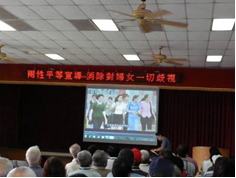 透過影片播放方式宣導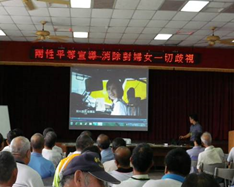 宣導禁止對女性之歧視，包含直接歧視、間接歧視與多重歧視。